2.3. В качестве источников данных для оценки качества образования используются: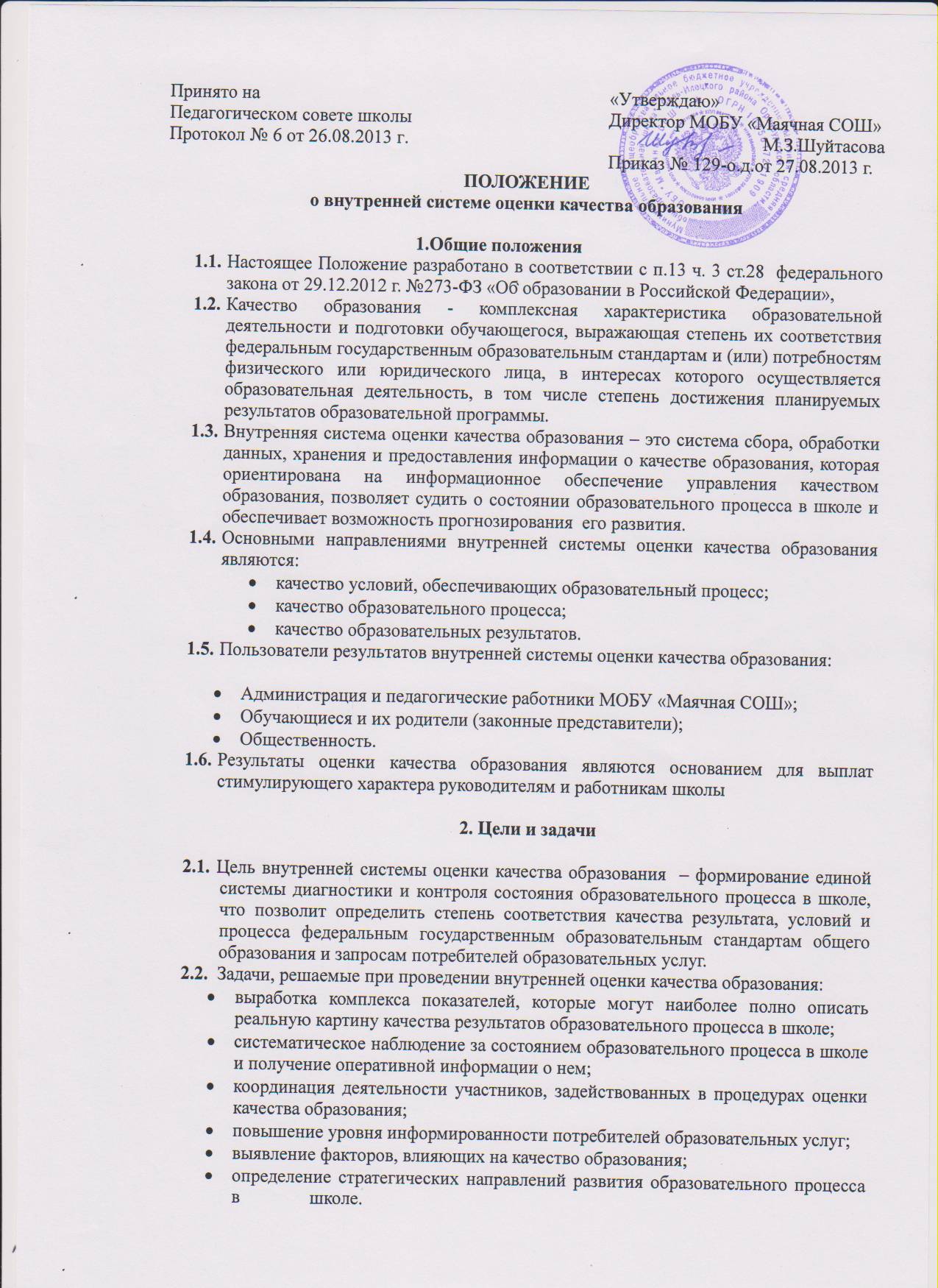 образовательная статистика;промежуточная и итоговая аттестация учащихся;мониторинговые исследования;социологические опросы;отчеты работников школы;посещение уроков и внеклассных мероприятий;данные электронного журнала.Организация внутренней системы оценки  качества образования.3.1. Организационной основой внутренней системы оценки качества образования является План, в котором определяются предметы исследований, характеризующих состояние и динамику развития системы образования в школе, методы измерения, периодичность измерений и предоставления данных, ответственные.3.2. Администрация школы организует оценку качества образования в школе и принимает управленческие решения по совершенствованию качества образования на основе результатов.3.3. Приказом директора школы назначаются ответственные:за сбор и обработку первичных данных – учителя-предметники, классные руководители, библиотекарь; анализ и систематизация данных – заместители директора, руководители ШМО учителей-предметников, классные руководители, библиотекарь; формирование и представление информационно-аналитических материалов и ведение баз данных – заместители директора, библиотекарь. Предметами внутренней системы оценки качества образования являются:Качество условий, обеспечивающих образовательный процесс:материально-техническое обеспечение;информационно-развивающая среда (включая средства ИКТ и учебно-методическое обеспечение);санитарно-гигиенические и эстетические условия;медицинское сопровождение и организация питания;психологический климат в школе;использование социальной сферы микрорайона школы и города;кадровое обеспечение (включая повышение квалификации, инновационную и научно-методическую деятельность педагогов);общественно-государственное управление (Совет школы, педагогический совет, родительские комитеты, ученическое самоуправление) и стимулирование качества образования;документооборот и нормативно-правовое обеспечение.Качество образовательных результатов:предметные результаты обучения (включая сравнение данных внутренней и внешней диагностики, в т.ч. государственной итоговой аттестации);метапредметные результаты обучения (включая сравнение данных внутренней и внешней диагностики);личностные результаты (включая показатели социализации учащихся);здоровье учащихся (динамика);достижения учащихся на конкурсах, олимпиадах, соревнованиях;удовлетворенность родителей качеством образовательных результатов.Качество реализации образовательного процесса:основные образовательные программы (соответствие требованиям федеральных государственных образовательных стандартов общего образования (далее – ФГОС) и контингенту учащихся;дополнительные образовательные программы (соответствие запросам родителей);реализация учебных планов и рабочих программ (соответствие требованиям ФГОС);качество уроков и индивидуальной работы с учащимися;качество внеурочной деятельности (включая классное руководство);удовлетворенность учеников и родителей уроками и условиями в школе. Основные принципы, в соответствии с которыми реализуется  внутренняя система оценки качества образования:технологичность;объективность;оперативность;достаточность;системность;открытость;доступность. Сбор информации осуществляется следующими методами:экспертиза – изучение состояния;измерение – оценка с помощью измерительных материалов (тесты, анкеты и т.п.). Для наглядности и удобства работы  первичные данные системы оценки качества образования преобразуются с помощью измерительных шкал:шкала наименований (качественная) – фиксирует наличие или отсутствие объекта, свойства объекта (есть или нет; соблюдается или не соблюдается; готов или не готов);шкала порядка (качественная) – фиксирует степень выраженности свойства объекта (высокий – средний – низкий);шкала расстояний (количественная) – позволяет фиксировать среднее арифметическое, наиболее встречаемый признак;шкала отношений (количественная) – отражает численность объектов, включает все возможные средние величины.Оценка качества образования проводится с использованием современных информационных технологий на всех этапах сбора, обработки, хранения и распространения информации. Итоги внутренней оценки качества образования оформляются в выводах, схемах, графиках, таблицах, диаграммах, отражаются в справочно-аналитических материалах, содержащих конкретные, реально выполнимые рекомендации.Результаты внутренней системы оценки качества образования могут:обсуждаться на заседаниях Педагогического совета, на заседаниях Совета школы, совещаниях административных, при директоре, завуче, заседаниях ШМО, родительских собраниях; используются для составления анализа и плана работы школы на новый учебный год; для формирования публичного доклада школы перед заказчиками образовательных услуг; для формирования отчета о самообследовании по состоянию на 1 августа текущего года; публикуются на официальном сайте школы в сети «Интернет» не позднее 1 сентября текущего года, могут быть опубликованы в муниципальных СМИ.